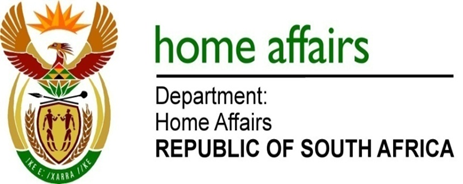 NATIONAL ASSEMBLYQUESTION FOR WRITTEN REPLYQUESTION NO. 3339DATE OF PUBLICATION: Friday, 4 September 2015 INTERNAL QUESTION PAPER 36 OF 20153339.	Ms L L van der Merwe (IFP) to ask the Minister of Home Affairs:Whether his department meets the Government’s employment equity target of 2% for the employment of persons with disabilities that was set in 2005; if not, why not; if so, what are the relevant details?													NW3995E		REPLY:No, the current employment equity ratio for persons with disabilities is at 1.54%. In its recruitment strategy the department advertisement for posts encourages people with disability to apply for positions in the department, however in many cases those who do apply do not meet the minimum requirements for the posts. We are considering partnerships with organisations like Disabled People South Africa (DPSA) to try and mitigate this recruitment challenge. 